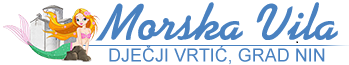                                                            Ulica dr. Franje Tuđmana 5, 23232 NIN  Tel./fax. 023 323 485 E-mail: morskavila@optinet.hr ;www. vrtic-morska-vila.hr, OIB: 52231121132KLASA: 601-02/24-01/02URBROJ: 2198-10-08-02-24-13                                                                                             Nin, 22. travnja  2024.  godine                                                                                                           Članovima Upravnog vijeća                                                                                                        Dječjeg vrtića „Morska vila“ NinPozivamo Vas na 21. sjednicu Upravnog vijeća Dječjeg vrtića „Morska vila“ Nin, koja će se održati u  petak, 26. travnja 2024.  u 12:00 sati u prostorijama DV Morska vila Nin.Dnevni red:Verifikacija zapisnika sa 19. i 20. sjednice Upravnog vijeća Donošenje Odluke o Upisu djece u Dječji vrtić „Morska vila“ za pedagošku 2024./2025. godinuDonošenje Odluke o Planu upisa u pedagošku 2024./2025. godinuDonošenje Odluke o imenovanju Povjerenstva za upisDonošenje Odluke o zasnivanju radnog odnosa po objavljenom natječaju za Pomoćnik za djecu s teškoćama u razvoju na određeno,puno radno vrijeme.Izmjena i dopuna proračuna za 2024.godinu.(Rebalans I)Razno                                                                                                                Predsjednica Upravnog vijeća:                                                                                                                  __________________                                                                                                                          Ines Jakovčević